Network News Viewership Has Spiked Since MarchEvening news programs on ABC, NBC and CBS have had viewership increase 39% from this time last year, with combined daily audience numbers passing an average of 30 million during the last five weeks. "World News Tonight" is the most popular of the network shows, with 12.4 million people watching on an average night.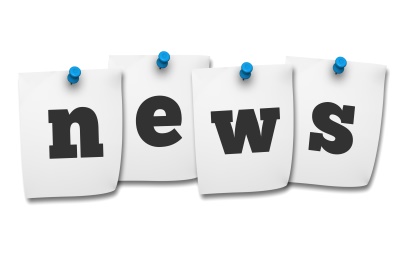 The Hollywood Reporter 4/22/20https://www.hollywoodreporter.com/live-feed/network-newscasts-keep-up-ratings-momentum-pandemic-1291263Image credit:https://familytherapytrainingnetwork.org/wp-content/uploads/2018/02/news-2.jpg 